FUNDAMENTACIÓN   Nuestro punto de partida para pensar esta propuesta es que vemos al aula como campo de disputas sociales y políticas , por eso queremos habilitar algunas preguntas que nos permitan hilar lecturas, búsquedas, debates y trabajos. Por ejemplo: ¿Qué es lo que define al aula como espacio singular? En tanto este será el espacio concreto en el que desarrollaremos nuestra práctica: ¿Cómo nos define a nosotras mismas? ¿Quiénes  seremos (o ya somos) cuando ingresemos(o ingresamos) al aula?  Nuestra tarea es la de generar un espacio específico para la entrada de algunas preguntas raíces: ¿Quiénes somos cuando ingresamos a un aula para enseñar Lengua y Literatura? ¿Qué es la enseñanza? ¿Para qué y para quiénes enseño? ¿Qué es lo enseñable en cada contexto?Partimos, entonces, de estas preguntas más abarcadoras, para suscitar otras en las que entren en juego la situación del territorio, de su historia, de las lenguas que lo habitan y el lugar que éstas ocupan; la construcción de las subjetividades (docentes y estudiantes) cuando surgen nuevos paradigmas en torno a la identidad de género, a la construcción del ser en relación con las sexualidades puestas en disputa por los movimientos feministas y LGTBIQ+. Pensamos en una Didáctica que esté en relación directa con las prácticas del lenguaje propias del área que nos ocupa, en todo momento en diálogo con la realidad histórico contemporánea, y permeable a las distintas situaciones vividas: paros, retención de servicio, asambleas, regreso a la instancia presencial, etc.  Esta nueva cohorte del 2022 ha llegado a nuestras vidas en un contexto de postpandemia que nos obliga a reformular constantemente la gramática escolar, la didáctica y hasta la pedagogía.    Para dar comienzo al trazado de este camino lleno de preguntas y respuestas provisorias es que esta propuesta tendrá tres ejes articuladores:Estudiantes del Instituto, con su propia historia escolar y personal en el uso de la lengua, como investigadores/as y docentes practicantes.Los estudios de los distintos enfoques de la lengua y la literatura, en estrecha relación con otras disciplinas y con las prácticas reales de enseñanza en donde conviven diversas teorías  y enfoques.La subjetividad en la escuela secundaria: adolescencia, juventud o adultez.   Los aportes de las distintas disciplinas que tienen al lenguaje y sus distintas manifestaciones como objeto de estudio, irán entrando en el recorrido de la materia para entrecruzarse a la manera de haces de luz que atraviesan el objeto. La lengua, la literatura, el lenguaje son abordados como una materia, una materialidad que se aprende a maniobrar en el uso, el juego, las experiencias y que, a su vez, atraviesan la subjetividad de quienes se animan a abrirse a ella desde estos lugares. La lengua no es algo que se enseña o que se adquiere, sino un saber práctico con el que les estudiantes llegan al aula, y sobre el cual debemos contagiar nuestra pasión, nuestro amor y nuestro deseo de reflexión. Claro que esto responde a un objetivo primordial en todas las etapas de la escolarización, pero cobra crucial importancia en la formación docente, porque el fin que se persigue es que el o la futuro/a docente pueda llegar a ser protagonista de estas prácticas para mejorar las condiciones de participación en la vida social, y desarrollar estrategias de enseñanza y aprendizaje permanentes.  Lo mismo sucederá, al fin y al cabo, con la escritura, la ficcionalización, ya que la narración es un recurso único en el aula para acercarnos a la construcción del “yo” de quienes aprenden con nosotras (Bruner, 2003). Es por esto que hemos decidido, durante esta nueva cursada, reforzar los espacios de taller de escritura y los momentos de jugar con la materialidad de la lengua, porque creemos que, en el trayecto de la formación docente el hacerse narradoras de la propia práctica implica, a su vez, poder narrar, autoevaluar, construir y generar nuevas prácticas hacia el futuro.  En cuanto a la articulación en la práctica profesional, es nuestra intención lograr espacios concretos de intercambio con las docentes que dictan las materias Práctica Profesional Docente I y II, y Didáctica de la Lengua y la Literatura II de modo de generar consensos respecto de las formas y formatos que utilizaremos a la hora de guiar a les estudiantes en sus primeros pasos hacia el ingreso al aula.   En cuanto a la lectura, hemos puesto el foco en la relación personal de las y los futuros/as docentes con aquello que leen, no partiendo desde la obligatoriedad de este ejercicio, sino desde aquello que puede aportar o que nos ha aportado el contacto con esta novela o este cuento que leímos en tal o cual momento de nuestra vida, es decir, a partir de la experiencia y de la posibilidad de acercarse a la literatura desde el goce y el enriquecimiento personal. De esta manera, les profesionales docentes pueden contagiar y guiar en la apropiación de una posibilidad que tantas veces aparece negada en la vida de quienes ingresan a un aula secundaria. La experiencia y la experimentación se vuelven, entonces, el punto de partida y el camino por el que llegamos a otras formas más socialmente necesarias de la práctica de lectura.  Desde ahí, entonces, se hace imperativo que les estudiantes indaguen sus lecturas, sus concepciones frente a estas y a otras, para luego replicar solamente aquello que sí se desea sea replicado. OBJETIVOS GENERALES Y ESPECÍFICOSQue cada estudiante: Conozca los principales  aportes teóricos sobre el estudio de la lengua.Adopte una postura crítica sobre la enseñanza y el aprendizaje de la lengua.Reflexione sobre las condiciones para construir espacios democráticos que permitan el encuentro con la palabra.Realice múltiples y variados recorridos de lecturas literarias, desarrollando una postura crítica y estética ante la obra y reflexionando sobre el canon literario. Reflexione sobre las convenciones del lenguaje literario. Acceda a la escritura literaria  para expresar creativamente el propio mundo interior.Problematice la propia enseñanza y desnaturalice toda la serie de concepciones valorativas que puedan condicionarla.Observe y analice situaciones de enseñanza y proyecte posibles intervenciones didácticas atentas a la relación entre identidad, comunidad, escuela y Diseño Curricular.Comprenda la evaluación como un proceso de valoración inherente a las situaciones pedagógicas que permite, a su vez, acompañar el avance en el aprendizaje de les estudiantes.Se disponga a seleccionar y utilizar nuevas tecnologías de manera contextualizada, y como un recurso pedagógico – didáctico. EJE DE CONTENIDOS: Los ejes en los que se ha puesto el foco para esta propuesta no responden a una línea cronológica de sucesión de teorías ni a un solo enfoque de la lengua o la literatura, sino que intentamos que sea  una organización abierta a la significatividad áulica. Por eso también presentamos un esquema para que se pueda visualizar un dinámica espiralada de lo que aquí se enuncia en forma lineal. ESQUEMA PARA QUE SE PUEDA VISUALIZAR UN DINÁMICA ESPIRALADA DE LO QUE AQUÍ SE ENUNCIA EN FORMA LINEAL:EJE  I¿CUÁLES SON LAS REPRESENTACIONES QUE TENEMOS SOBRE LO QUE ES LEER? Tensiones alrededor del concepto de canon literario. Una nueva mirada: La textoteca.BIBLIOGRAFÍA EJE IDevetach, Laura (2008). La construcción del camino lector. Editorial Comunicarte.------------------------------EJE  II¿CUÁLES SON LAS REPRESENTACIONES QUE TENEMOS SOBRE LA ENSEÑANZA DE LA LENGUA Y LA LITERATURA? La Didáctica de la Lengua y la Literatura desde una perspectiva histórica, social y cultural. Tradiciones y Rupturas. Construcciones de sentido. ¿POR QUÉ ABORDAR NUEVAS CONCEPCIONES SOBRE ADOLESCENCIAS, SUBJETIVIDADES, ROL DOCENTE, ESPACIO ÁULICO, CONTEXTOS CURRICULUM, COGNICIÓN, DIVERSIDADES, COSMOVISIÓN E IDENTIDADES PARA ENSEÑAR LENGUA Y LITERATURA?Representaciones heredadas y su deconstrucción a través del análisis de  películas ficcionales y documentales, y desde los aportes de  autoras/es con un enfoque comunicativo (Amparo Tuson Valls) y sociocultural (Gustavo Bombini).¿QUÉ ES LO ENSEÑABLE?WEB-BIBLIOGRAFÍA EJE IICantent, Laurent (2008) ENTRE LOS MUROS. Francia .Cariñoso Maestro. CEPROSI, con el apoyo de Maja Tillmann Salas y Rodrigo Otero Heraud. 2003. Perú. Parte I y Parte II Tusón Valls, Amparo, “El escenario comunicativo en el aula”. Universitat Autónoma de Barcelona.Video Discapacidad, poder distinto | Constanza Orbaiz | TEDxRiodelaPlataVideo Zombies en la escuela | Juli Garbulsky | TEDxRiodelaPlata - YouTubeDíaz Barriga Arceo, Frida (2003) “Cognición situada y estrategias para el aprendizaje significativo”. Revista electrónica de investigación educativa, 5 (2). México, Universidad Nacional Autónoma de México.EJE  III¿QUÉ DEBERÍA TENER EN CUENTA AL SELECCIONAR UNA OBRA LITERARIA PARA LA ESCUELA SECUNDARIA?Las teorías literarias, su conocimiento para desarrollar criterios de selección de obras literarias. La relación Autoría, Obra, Contexto, Recepción. Canon literario. Discurso ficcional, verosimilitud, pacto ficcional. Discurso connotativo, polisémico, plurívoco.  Extrañamiento. Autorreferencialidad. Intertextualidad. La ideología en la literatura. Los campos disciplinares de la lengua y la literatura, límites y diferenciaciones.WEB-BIBLIOGRAFÍA EJE IIIAlmada, María; Duarte, María;  Etchemaite, Fabiola (2001) Entre libros y lectores EL TEXTO LITERARIO I. Buenos Aires, Editorial LUGAR. Libros de literatura seleccionados por la cátedra y elegidos por cada estudiante para activar la comunidad de lectores/as.------------------------------------------EJE IV¿QUÉ ESTRATEGIAS DIDÁCTICAS LLEVAR A CABO PARA LOGRAR EL DESARROLLO DE LA ORALIDAD RESPETANDO LA LENGUA MATERNA?Aportes de la Sociolingüística y la Pragmática a la enseñanza de la lengua. La Diversidad lingüística y cultural. Códigos amplios y restringidos: la teoría del déficit.¿Es posible crear una lengua inclusiva que visibilice y valore la diversidad de identidades  de género? Prácticas reflexivas del lenguaje: en situaciones de comprensión y producción oral. La producción de textos orales. Oralidad y escritura. Formatos discursivos orales. Oralidad primaria y secundaria. Lector competente. BIBLIOGRAFÍA OBLIGATORIA EJE IVApuntes de Cátedra sobre Oratoria.Nercesian, Verónica.Clase Nro. 2. “Conceptos clave para pensar las realidades sociolingüísticas”. Especialización Docente Superior en alfabetización inicial. Buenos Aires: Ministerio de Educación de la Nación. 2015.Castro Vázquez, Olga. Rebatiendo lo que otrOs dicen del lenguaje no sexista . 2012.CASSANY, Daniel, LUNA, Marta y SANZ, Gloria. Enseñar Lengua.  Editorial GRAÓ, Barcelona,1994EJE V¿CÓMO ABORDAR LA LECTURA PARA IR MÁS ALLÁ DE LA COMPRENSIÓN?Teoría de la lectura como proceso. Hipotetización de lectura, contraste o cotejo, reformulación. El papel de la inferencia.La lingüística textual.  Tipologías textuales. Estructuras textuales.El texto: claves lingüísticas y textuales.Niveles lingüísticos: fonológico, morfológico, léxico-semántico, gramatical, textual, pragmático- EPE: Estrategias para estudiar. Ideas principales. Resumen. Las tecnologías de la información y la comunicación en las prácticas pedagógicas.BIBLIOGRAFÍA OBLIGATORIA EJE VMarín, Marta, Lingüística y enseñanza de la lengua., Aique Educación, Bs. As., 2008. (Cap. 8)Arroyo, Liliana (2020), Niveles lingüísticos. [Vídeo] Disponible en https://www.youtube.com/watch?v=R7mX4faBfpQ&list=PLwJveSb2FW68SBxefBgQzO1dKhJyC_5AnFicha de cátedra sobre Niveles Lingüísticos. Tylbor, Fela, Estrategias para estudiar, Novedades Educativas, Bs. As., 2014.Eje VI¿DESDE DÓNDE Y CÓMO ABORDAR LA  ESCRITURA?Tensiones alrededor de la enseñanza de la escritura en la escuela.El enfoque comunicativo. La función social de la escritura.Teoría de la escritura como proceso. Retomando posturas vanguardistas. El  taller literario. La escritura de invención.BIBLIOGRAFÍA OBLIGATORIA EJE VIMarín, Marta, Lingüística y enseñanza de la lengua., Aique Educación, Bs. As., 2008. (Cap. 9)Cassany, Daniel (1996). Reparar la escritura. Didáctica de la corrección de lo escrito., Barcelona, Graó,.Cassany, Daniel; Luna, Marta y Sanz, Gloria. (1998 4ta Edición), Enseñar Lengua. Barcelona. Graó. Frugoni, Sergio (2006) Imaginación y escritura, La enseñanza de la escritura en la escuela. Buenos Aires, Libros del Zorzal.  Buenas Lenguas, la página de creaciones literarias y reflexiones del ISFD 803 de Puerto Madryn. (buenaslenguas803.blogspot.com)Salgado, Hugo. (1997). Hacia una nueva concepción, El aprendizaje ortográfico en la didáctica de la escritura. Buenos Aires: Aique.Di Tulio, Ángela, Reflexiones sobre el lugar de la gramática en la escuela primaria. en Botte, Emilce y Melgar, Sara (Coord), La formación docente en Alfabetización Inicial, Argentina, Ministerio de Edcación, INFD. 2009-2010. Eje VIIAcercamiento al Diseño Curricular de LENGUA Y LITERATURA de Secundaria Abordajes de las prácticas de enseñanza. La escuela de hoy. Aportes de otros campos del conocimiento: la Antropología, la Etnografía de la Educación, la Pedagogía Crítica, la Sociología, las Pedagogías Críticas. Teorías Críticas y Sociales sobre la Cognición.ADOLESCENCIA/SUBJETIVIDADROL DOCENTECURRICULUM/CONTEXTO/COGNICIÓN SITUADALO ENSEÑABLECOSMOVISIÓN/IDENTIDAD/ COMUNIDAD/GÉNEROESPACIO ÁULICOCOGNICIÓN SITUADAEl Diseño Curricular de Secundaria y su relación con los NAP del Ciclo Básico y Orientado. Articulación entre Primaria y Secundaria. TIPOS TEXTUALES del UNIVERSO DE LA PRÁCTICA DOCENTE:LAS PLANIFICACIONES  (OBJETIVOS/FUNDAMENTACIÓN/ MARCO TEÓRICO)LA ELABORACIÓN DE  CONSIGNAS. SIMULACIONES DE PRÁCTICA, si volvemos a la modalidad presencial, de no ser así, construiremos en conjunto alguna nueva modalidad de práctica. La enseñanza de la Lengua mediada por las TICBibliografía Eje VIIClaves de Enfoque en Lengua y Literatura. Ministerio de Educación. 2010.Diseño Curricular Secundaria/ Marco General/ Área Lengua. 2016.NAP 2do y 3er Año,  NAP 4to, 5to Y 6to año. EVALUACIÓNAunque en este espacio el resultado final es importante, ya que se deberá acreditar con una determinada nota (según sea Con Promoción sin Examen Final o Regular con Examen Final), la evaluación será procesual y problematizadora, ya que tanto el proceso como algunos resultados serán tenidos en cuenta cualitativamente para reflexionar acerca del alcance de los objetivos. Será problematizadora porque de esta manera se generan interrogantes acerca de los progresos y obstáculos en el aprendizaje, sumándole a este espacio el componente metacognitivo que conlleva analizar cómo se es evaluado/a y cómo se evaluará en una futura práctica docente. Se establecerán los criterios de evaluación con antelación y se acordará un contrato didáctico con les estudiantes. Así se pautará, por ejemplo, para la evaluación oral, la adecuación al registro y al tono según la actividad (exposición formal, debate), la normativa, los elementos paralingüísticos y la organización coherente del discurso. Para la evaluación escrita, se indicará el código de corrección. Se pautarán los aspectos a ser evaluados en forma criterial, a saber: conocimiento de los conceptos teóricos, adecuación al registro, indagación del tono requerido para el tipo de texto elegido, organización de las ideas, tratamiento del lenguaje (coherencia, cohesión, normativa), utilización adecuada de otros materiales (imagen, sonido, etc.). Las actividades grupales nos permitirán obtener un registro sobre otros aspectos. Por ejemplo, en los debates sobre un tema pautado, se llevarán registros de reflexiones, argumentos y modos de contraargumentar en público y en un ámbito democrático. Por último, no debe olvidarse que es necesario brindarle a cada estudiante la posibilidad de autoevaluarse y co-evaluarse, de manera que puedan reflexionar sobre su propio desempeño. Esto puede lograrse a partir de cuestionarios, de escalas de autoevaluación y de la autocorrección. Es muy interesante agregarle a estos cuestionarios ítems sobre el desenvolvimiento de las docentes, con preguntas relacionadas con la metodología implementada, la apropiación del conocimiento y de habilidades; así como también, la relación interpersonal con les estudiantes, que se pueden basar en los  lineamientos evaluativos del Analizador de la Gestión y el desarrollo curricular.AcreditaciónEstudiantes regulares. Deberán cumplir con los siguientes requisitos:Asistencia: 80%.Evaluación: Para tener derecho a examen final, se debe aprobar con 4 o más un parcial y un parcial de integración. Para promocionar sin examen final, los mismos trabajos deberán calificar con 7 o más.Estudiantes en condición de “libres”: Podrán presentarse a rendir quienes hayan elaborado un trabajo que aborde los grandes ejes temáticos. Este trabajo deberá tener un seguimiento tutorial previo y ser presentado por lo menos quince (15) días antes de la mesa de examen. BIBLIOGRAFÍADe les estudiantes: Consignada en que cada eje de Contenidos.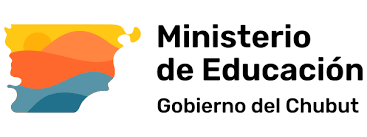 Dirección General de Educación SuperiorInstituto Superior de Formación Docente N° 803Puerto MadrynP R O G R A M A   2 024Carrera:Espacio curricular                                                         Equipo Docente